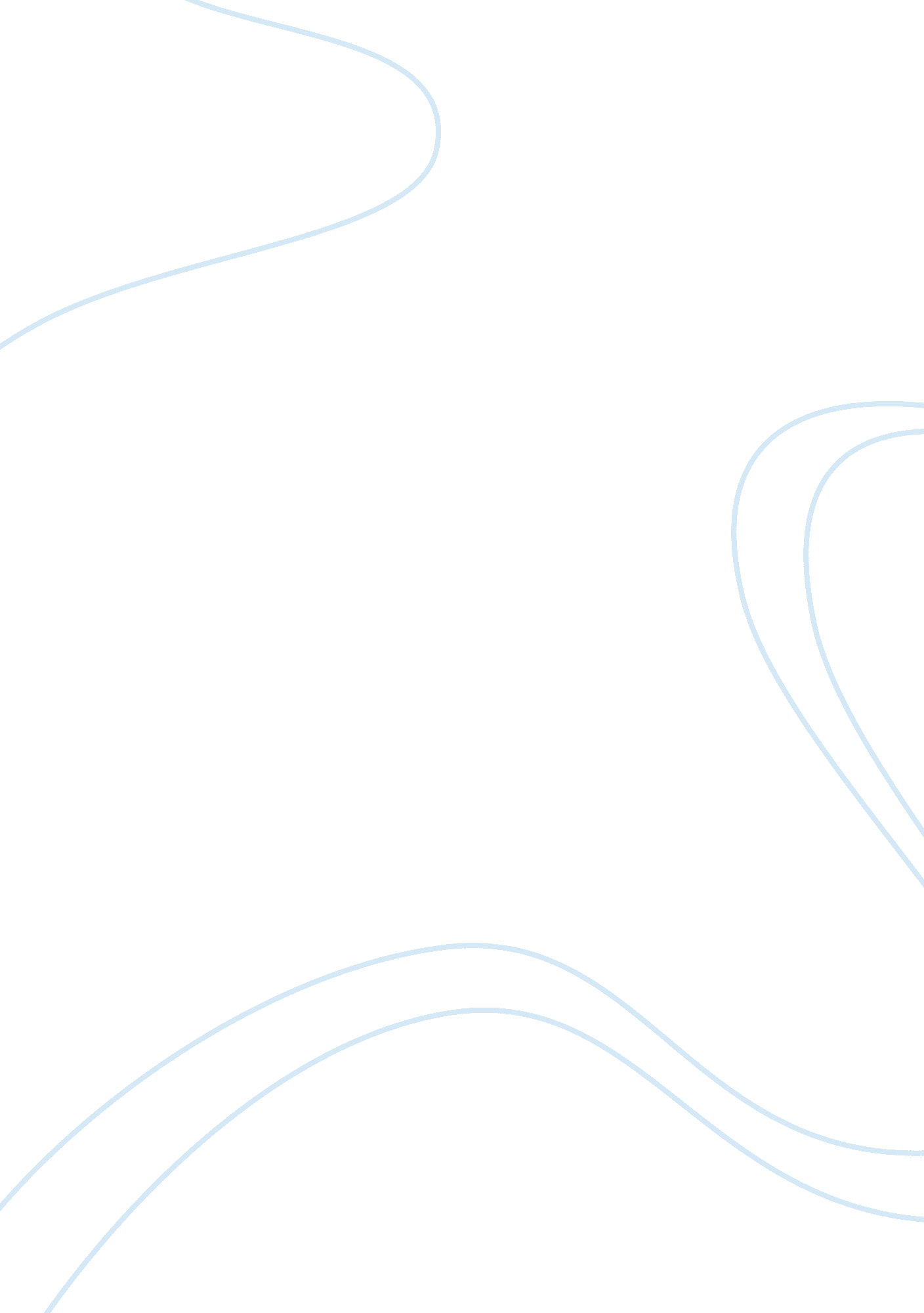 The impact organ donation has on the united states and iran’s survivability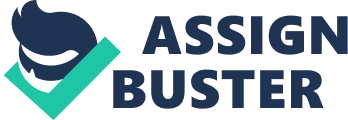 The Impact Organ Donation Has on the United States and Iran’s Survivability An innovation that has developed the standard of human survival is organ donation.  According to the Cleveland Clinic, “ Organ donation is the process of surgically removing an organ or tissue from one person (the organ donor) and placing it into another person (the recipient). Transplantation is necessary because the recipient’s organ has failed or has been damaged by disease or injury.” Organs and tissues that can be transplanted are determined by the donor’s medical history. Although organ donation is highly beneficial and has an immense impact on human survival, not all countries are as advanced in organ donations like the United States. Iran and some second world countries (third world countries also) are not only lacking advancements, but also some people living there do not believe in western technology due to their religion. By these people declining and not believing that organ donations are acceptable, benefits like an extended life are taken away. Even though Iran’s culture and scientific advancements play a major role in why their rate of survivability is lower than the United States, economic factors in organ donations also play a critical role. Studies have verified several situations of organ donations to work out well and some situations not as much. At the end of the day, organ donations may seem morally correct to one and not to another. The United States is more accepting to organ donations; therefore, the U. S. has developed a much higher standard of human survival. The question being answered in this paper is how has organ donation impacted the United States and Iran’s survivability? Throughout the paper, organ donation will be inspected through the economic perspective to better understand the impact organ donation has on the United States and Iran’s survivability. The first place we will inspect the economic impact of organ donation is the United States. The United States, for the most part, is in favor of organ donations. As we all know, humans should all have the equal opportunity to healthcare. However, in the United States, when it comes to organ donations, whoever can purchase the organ gets it. Now, this can only happen if the donor and recipient are a match along with several other requirements. Economically, living donors in the United States have the upper hand. They possess the ability to put the price they want on the organ they are donating. Patients in need of the organ then have to compete for the organ. Patients start to bid and whoever has more money gets the organ. People that have been waiting on the list for years may have their life practically taken away from them because they aren’t financially able to pay for the transplant. Putting a price tag on one’s life seems unfair. Costs of an organ donation first depends on the type of organ that is being donated. “ Giving an organ costs on average $5, 000, but can be as much as $20, 000.” (Revere, 2014).    The only way to speed up the process of donating an organ would be if the person donating the organ is a family member. Now doctors may see organ donations differently than donors and recipients do. According to Dr. Alan L. Glass, M. D., there are about 5, 000 patients waiting for a heart; however, across the nation there are about 2, 500 heart transplants a year. This means that about 15-20 percent of patients will die waiting. Doctors encourage people to become donors because not only will organ donations save possible lives, it will also bring doctors more income by performing more operations. The wait patients must go through also gives the doctors a challenge by trying to keep them not only alive, but also still remain a nominee for the possible organ in the future. In Iran, organ donations work quite differently. Just as many people are in need of an organ, however their chances of actually having the transplant take place is minimal. Many people living in Iran do not believe organ donations are morally correct causing very few operations to take place. However, the few that believe it is okay rarely get their request granted. Over time, Iran has been able cut down their wait list. Reducing the wait list caused the price of obtaining an organ like a kidney to drop. According to Rachel Kaplan, a kidney cost $4, 500 in Iran. This might not seem too bad; however one must take into consideration the fact that people living in Iran typically do not earn as much money annually compared to the average American. Donors in Iran tend to have a different thought process compared to donors in the United States. Iranian donors typically donate their organs in thought of the financial benefits. They do not take into consideration the possible health risk with donating. Most of the recipients in Iran are not even eligible for an organ due to health issues. This is mostly caused by the less developed living conditions people live in. Organ donations still have had an overall increase on Iranian people’s survivability. Even though organ donation has impacted both the United States and Iran in their own unique ways, they both have been impacted in a positive way which has increased people’s survivability. The United States and Iran can improve in the process of organ donations by making it more obtainable for the financially unstable. Although making organ donations more obtainable for the financially unstable would be a positive factor for the most part, donors and doctors would lose money because of this. Lacking organs could be later solved in the United States by 3D printing. In Iran, 3D printing will not be available for a while because they are not as advanced as the United States. However, once the United States becomes familiar with the 3D printing of organs, they can help Iran in creating artificial organs by possibly supplying them with some money. Maybe one day in the future organ donation will be conveniently acceptable for people throughout the whole entire world. Word Count: 1011 References Bramstedt, Katrina. (2014). Buying and Selling Organs Would Create an Economic Class War. The New York Times, Pages 1-1. Cleveland Clinic. (2016). Organ Donation and Transplantation. Cleveland Clinic, Pages 1-1. Fry-Revere, Sigrid. (2014). Why should donating an organ cost so much? CNN , Pages 1-1. Healthcorps. (2016). Organ Donation: A Doctor’s Perspective. Healthcorps, Pages 1-1. Kaplan, Rachel. (2016). How much does a kidney cost in Iran? Arutz Sheva 7, Pages 1-1. Nathan, Howard. (2003). Organ donation in the United States. American Journal of Transplantation, Pages 1-13. Larijani, Bagher. (2004). Ethical and legal aspects of organ transplantation in Iran. Science Direct, Pages 1241-1244. 